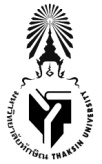 ส่วนงานวิชาการ   สาขาวิชา................................................................................. โทร. ....................................ที่  ศธ ๖๔.๑๔./				             วันที่ ………….………………………..เรื่อง	รายงานการประเมินผลโครงการเรียน	คณบดีคณะมนุษยศาสตร์และสังคมศาสตร์		ตามบันทึกข้อความ ที่ ..................................... ลงวันที่..................................................................ข้าพเจ้า.....................................................สังกัดสาขาวิชา/หลักสูตร………………………………………………………………….ได้รับมอบหมายให้รับผิดชอบและดำเนินงานตามจัดโครงการ....................................................................................ปีการศึกษา .......................... บัดนี้การปฏิบัติงานตามโครงการได้ดำเนินการเสร็จสิ้นเรียบร้อยแล้ว จึงขอจัดส่งรายงานการประเมินผลโครงการ ดังเอกสารแนบ			จึงเรียนมาเพื่อโปรดทราบ(ลงชื่อ)...........................................................  (.........................................................)